КролиководствоМельникова, Е. На старте - ушастые : [о кроличьих скачках] / Е. Мельникова // Приусадебное хозяйство. - 2015. - № 1. - С. 90-93.Составитель: Л.М. Бабанина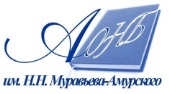 Государственное бюджетное учреждение культуры«Амурская областная научная библиотека имени Н.Н. Муравьева-Амурского